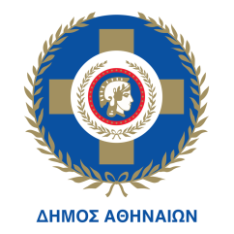 ΕΝΤΥΠΟ ΟΙΚΟΝΟΜΙΚΗΣ ΠΡΟΣΦΟΡΑΣΟ υπογεγραμμένος …………………………………………………….με Έδρα…………………………………………Δ/νση…………………………………………………..Τηλ:…………………………………..κιν.τηλ:…………………………………………………………email:………………………………………………….αφού έλαβα γνώση των όρων της Μελέτης και όλων των σχετικών εγγράφων της, αποδέχομαι ανεπιφύλακτα τους όρους της διαδικασίας για τον διαγωνισμό …………..…………………………………………………….και προσφέρω τις παρακάτω τιμές.                                                                                   Ο ΠΡΟΣΦΕΡΩΝ ………                                                                                               Αθήνα ……………….Α/ΑΕΙΔΟΣ ΜΟΝΑΔΑ ΜΕΤΡΗΣΗΣΠΟΣΟΤΗΤΑ ΤΙΜΗ € ΑΝΕΥ ΦΠΑΣΥΝΟΛΟ € ΑΝΕΥ ΦΠΑ 1Έντυπα εντολής Κινήσεως Οχημάτων (διαστάσεων χαρτιού: 210mm χ 297(Α4), Υφή Επιφάνειας: Λεία ματ, χρώματος Λευκό, Μάζα (Βάρος ) χαρτιού > 60gr/m2, μονής όψεως με περφορέ ). (Υπόδειγμα 1) για Δ/νση Καθαριότητας & ΑνακύκλωσηςΦΥΛΛΑ 80.0002Μπλοκ με τίτλο Πράξη Βεβαίωσης Παράβασης Κανονισμού Καθαριότητας με παχύ εξώφυλλο 3πλοτυπο των 150 φύλλων έκαστο με αρίθμηση η οποία θα φέρει ως αφετηρία τον αρ. 1. Διαστάσεις 21cmX 29,7 cm. Υφή επιφάνειας φύλλου Λεία ματ, χρώμα ανά αύξοντα αριθμό , το πρώτο φύλλο λευκό, το δεύτερο ροζ και το τρίτο κίτρινο, Μάζα (βάρος 60gr/m2 Α+Β διπλής όψης  (Υπόδειγμα 2 για Δ/νση Καθαριότητας & Ανακύκλωσης)ΤΕΜΑΧΙΑ303Μπλοκ  με τίτλο "ΔΗΜΟΣ ΑΘΗΝΑΙΩΝ -ΔΝΣΗ ΚΑΘΑΡΙΟΤΗΤΑΣ ΚΑΙ ΑΝΑΚΥΚΛΩΣΗΣ -ΤΜΗΜΑ ΑΠΟΚΟΜΙΔΗΣ, ΜΕΤΑΦΟΡΑΣ ΑΠΟΡΡΙΜΑΤΩΝ ΚΑΙ ΑΝΑΚΥΚΛΩΣΙΜΩΝ ΥΛΙΚΩΝ ΣΥΣΚΕΥΑΣΙΑΣ" ¨ΔΕΛΤΙΟ ΕΠΙΘΕΩΡΗΣΗΣ ΚΑΙ ΕΠΙΣΚΕΥΗΣ ΟΧΗΜΑΤΟΣ¨ διαστάσεων Υ20cm  χ Π14 , καρμπονιζε αν 2 φύλλα,  50 διπλών φύλλων έκαστο και με αρίθμηση από το πρώτο έντυπο και θα συνεχίζεται στα επόμενα.  Θα φέρει  εξώφυλλο και κολλητή ράχη και οπισθόφυλλο από χοντρό χαρτόνι(Υπόδειγμα 3) για Δ/νση Καθαριότητας & ΑνακυκλωσηςΤΕΜΑΧΙΑ1.3504Μπλοκ με τίτλο «ΔΗΜΟΣ ΑΘΗΝΑΙΩΝ –Δ/ΝΣΗ ΜΗΧΑΝΟΛΟΓΙΚΟΥ-ΤΜΗΜΑ ΣΥΝΤΗΡΗΣΗΣ ΟΧΗΜΑΤΩΝ» με    αρίθμηση, «ΔΕΛΤΙΟ Δ.Τ.Ε ΤΕΧΝΙΚΗΣ  ΕΠΙΘΕΩΡΗΣΗΣ ΚΑΙ ΕΠΙΣΚΕΥΗΣ ΟΧΗΜΑΤΟΣ» , διαστάσεων 21cm x 29,70cm με απόκλιση έως συν(+) ένα εκατοστό (1cm) σε κάθε πλευρά , 3πλότυπο καρμπονιζέ πορτοκαλί-λευκού-πράσινου χρώματος, διάτρητο στην αριστερή πλευρά,   των 50 τριπλών φύλλων με εξώφυλλο και κολλητή ράχη και οπισθόφυλλο από χοντρό χαρτόνι. (Υπόδειγμα 4). για Δ/νση Μηχανολογικού.ΤΕΜΑΧΙΑ1.000Σύνολο άνευ ΦΠΑ Σύνολο άνευ ΦΠΑ ΦπαΦπαΣύνολο με ΦΠΑ Σύνολο με ΦΠΑ 